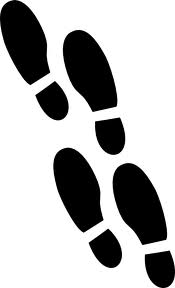 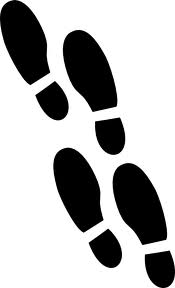  Calling all artists               Grades 3-5!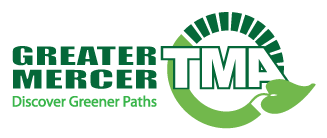 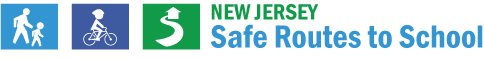 